                                               УКРАЇНА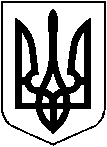 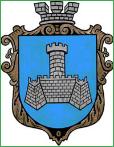 ХМІЛЬНИЦЬКА МІСЬКА РАДАВінницької областіВиконавчий  комітетР І Ш Е Н Н ЯВід  “____”  _____________  2020 року					                     № _____Про надання дозволу ФОП Кубряк В.А.на розміщення  зовнішньої рекламипо вул. Соборності, 6 з в м. Хмільнику            Розглянувши заяву  ФОП  Кубряк Вікторії Анатоліївни від 09.11.2020 року за № 3343/07-20 про надання дозволу на розміщення зовнішньої реклами на приватній земельній ділянці відповідно до договору купівлі – продажу від 19.09.2012 року адміністративної будівлі разом із земельною ділянкою з кадастровим номером 0510900000:00:003:1068                    по вул. Соборності, 6 з в м. Хмільнику, відповідно до Правил розміщення зовнішньої реклами на території населених пунктів, що входять до Хмільницької міської об’єднаної територіальної громади,  затверджених рішенням виконавчого комітету Хмільницької міської ради від 13.05.2020 р. №156, враховуючи ст. 16 Закону України "Про рекламу" та Комплексну схему розміщення рекламних засобів та типових конструкцій, засобів зовнішньої реклами м. Хмільник Вінницької обл. затверджену рішенням виконавчого комітету Хмільницької міської ради від 13.04.2018 р. №141, керуючись ст. ст. 30, 59 Закону України “Про місцеве самоврядування в Україні", виконком Хмільницької міської радиВ И Р І Ш И В :1. Надати ФОП Кубряк Вікторії Анатоліївні (місце проживання зареєстроване за адресою м. Вінниця, вул. Пирогова,148  кв.73) дозвіл  на розміщення зовнішньої реклами – рекламного щита розміром 6,0х1,0м  площа місця розташування рекламного засобу 7,0 м2  по                            вул. Соборності, 6 з в м. Хмільнику.2. Визначити термін дії дозволу на розміщення  зовнішньої реклами, вказаного  в п. 1  цього рішення - до 01.11.2025 року. 3. Контроль за виконанням цього рішення покласти на заступника міського голови з питань діяльності виконавчих органів міської ради Загіку В.М.Міський голова 							С.Б. Редчик